Publicado en Madrid el 29/11/2022 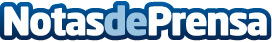 Repara tu Deuda Abogados cancela 49.863€ en Madrid con la Ley de la Segunda OportunidadEs el despacho de abogados que más deuda ha cancelado a particulares y autónomos al superar los 110 millones de euros exoneradosDatos de contacto:David Guerrero655956735Nota de prensa publicada en: https://www.notasdeprensa.es/repara-tu-deuda-abogados-cancela-49-863-en Categorias: Nacional Derecho Finanzas Madrid http://www.notasdeprensa.es